МУНИЦИПАЛЬНОЕ ОБРАЗОВАНИЕ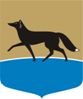 ГОРОДСКОЙ ОКРУГ ГОРОД СУРГУТДУМА ГОРОДА СУРГУТАРЕШЕНИЕПринято на заседании Думы 25 апреля 2013 года№ 326-V ДГО вхождении муниципального служащего в состав органов управления коммерческих организацийВ соответствии со статьёй 51 Устава муниципального образования городской округ город Сургут Ханты-Мансийского автономного округа – Югры, частью 2 статьи 12 Положения о порядке управления и распоряжения имуществом, находящимся в муниципальной собственности, утверждённого решением Думы города от 07.10.2009 № 604-IV ДГ (в редакции от 29.11.2012 № 263-V ДГ), учитывая письменное согласие муниципального служащего Прилипко Олега Васильевича – директора департамента имущественных        и земельных отношений Администрации города, для представления интересов города в открытых акционерных обществах «Агентство воздушных сообщений», «Сургутское производственное объединение пассажирского автотранспорта» Дума города РЕШИЛА: Поручить Прилипко Олегу Васильевичу – директору департамента имущественных и земельных отношений Администрации города – войти               в состав советов директоров открытых акционерных обществ «Агентство воздушных сообщений», «Сургутское производственное объединение пассажирского автотранспорта».Председатель Думы города						   С.А. Бондаренко«26» апреля 2013 г.